MODULOPROCESOS ADMINISTRATIVOSGUIA 5RETROALIMENTACION 2DO PERIODOOBJETIVO: Conocer el concepto de Proceso Administrativo, su origen y clasificación en el desarrollo de las distintas actividades operativas de una empresa generadora de bienes y servicios, con el fin de generar un programa y  seguimiento de las mismas.PROCESOS ADMINISTRATIVOS/FASE MECANICA/ ORGANIZACION: COMO SE VA HACER?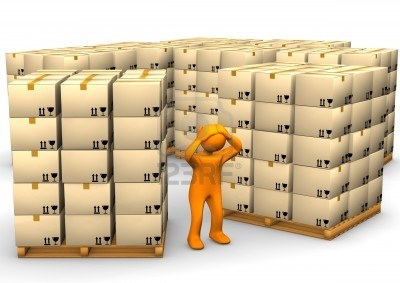 TÉCNICAS DE ORGANIZACIÓN 					1) Organigrama. Técnicas de organización 	2) Manual. 3) Diagramas de flujo o flujogramas. 4) Descripción de puestos. 2. Manual. Documento en el cual se encuentra de manera sistemática las instrucciones, bases o procedimientos para ejecutar una actividad. Es un instrumento de control sobre la actuación del personal, muestra la estructura organizacional, representa un medio de comunicación.2.1 Objetivos del manual:a) Instruir al personal: en objetivos, funciones, relaciones, políticas, procedimientos, etc. b) Precisar funciones y relaciones. c) Ayudar en la ejecución de labores d) Ser un medio de integración y orientación del personal. e) Proporcionar información básica para la planeación e implantación de reformas administrativas.2.2. Ventajas y Limitaciones de los Manuales Administrativos.VENTAJAS:Es una Fuente de InformaciónAyudan a institucionalizar: objetivos, políticas, formas, etc.Evitan malos entendidosAseguran continuidad y coherenciaIncrementan la CoordinaciónPermiten delegar en forma efectiva.LIMITACIONES:Problemas en desarrollo de operaciones si están mal elaborados.Costo alto en desarrollo o actualizaciónPierden efectividad al no actualizarlos.No toman en cuenta los aspectos informales.Están muy sintetizados y pueden no ser útiles.2.3 Clasificación de los Manuales Administrativos.HistoriaOrganizaciónPolíticasProcedimientos  Contenidos MúltiplesInstructivosMaterial TécnicoProduccionComprasVentasFinanzasContabilidadCrédito y CobranzasPersonalServicios Generales2.4 CLASIFICACION DE LOS MANUALES ADMINISTRATIVOS POR SU AMBITO DE APLICACIÓN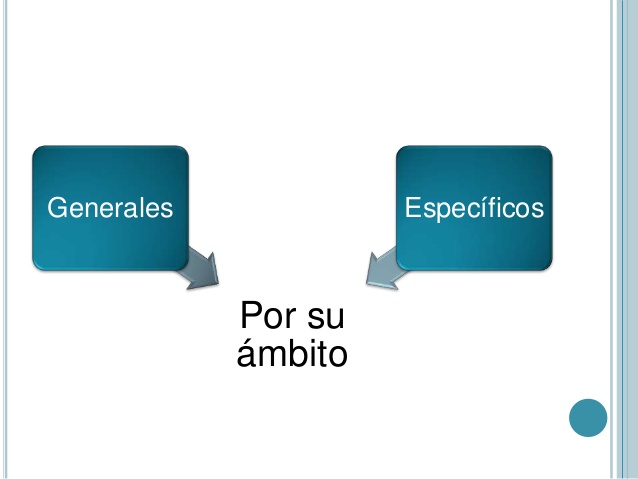 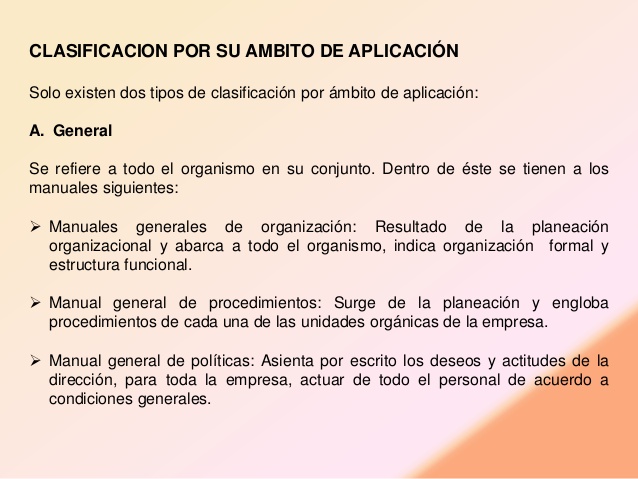 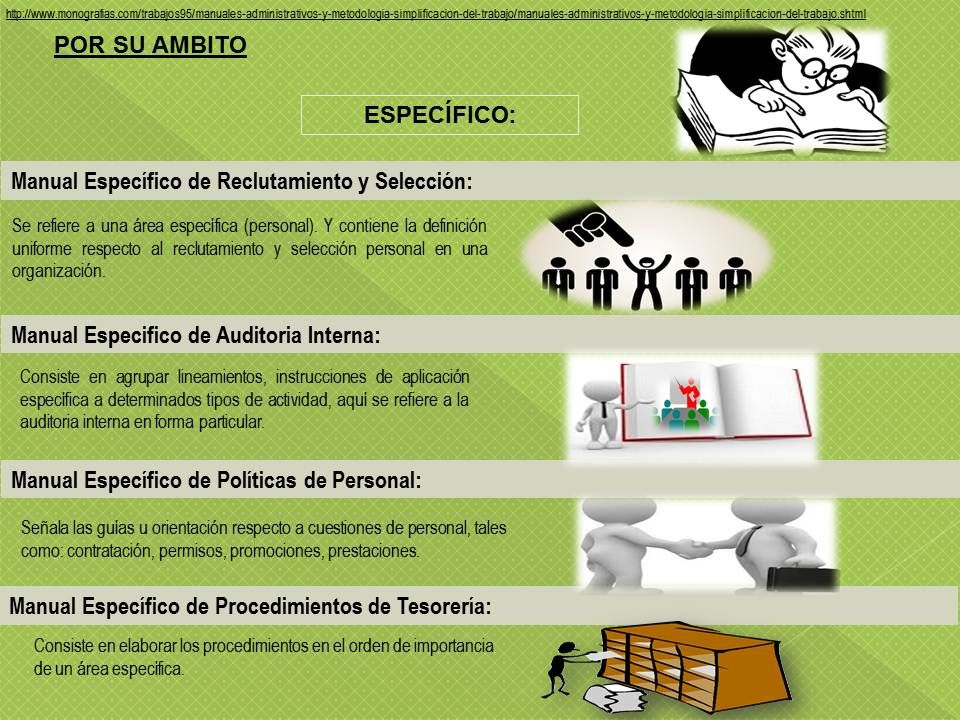 RESUMEN: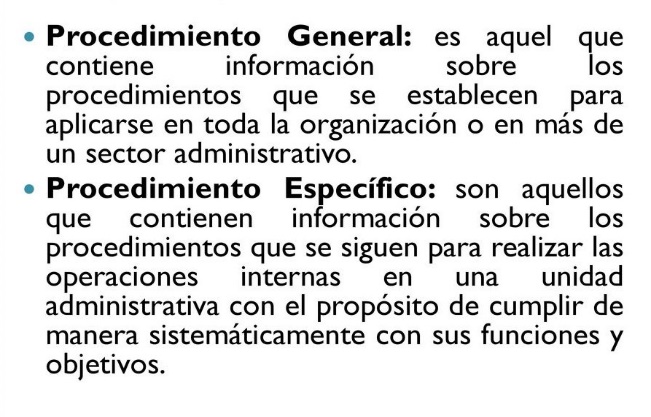 A continuacion se muestra un ejemplo del contenido de un Manual General: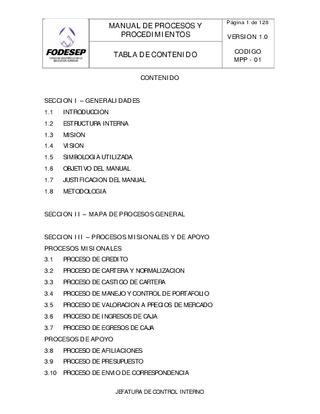 El contenido del manual variará dependiendo del tipo de manual que corresponda. Algo muy importante del manual es la estructura de cada hoja, se recomienda lo siguiente:A continuacion se muestra un ejemplo del contenido de un Manual Especifico: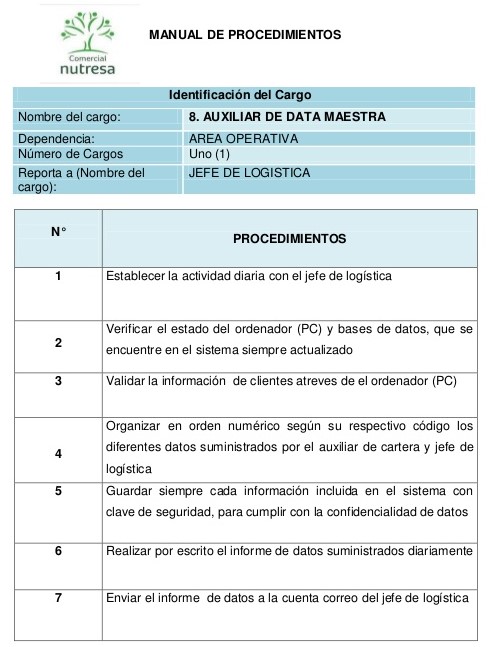 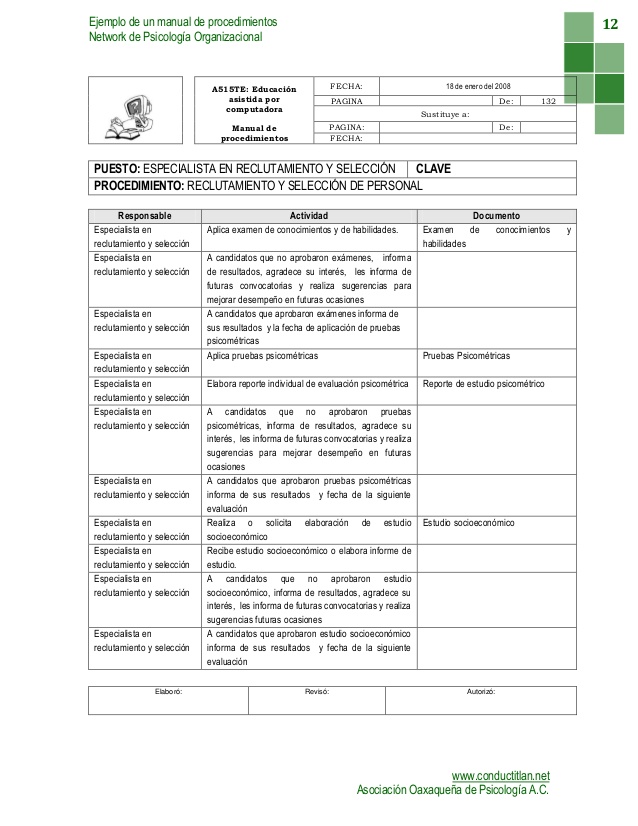 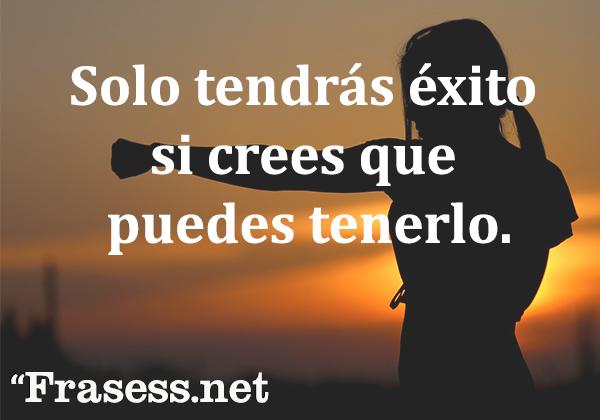 Consultas de dichos aprendizajes al siguiente correo:nsaldias@sanfernandocollege.clCuídate, no salgas de casa; si tienes que hacerlo, toma todos los resguardos…se responsable contigo y con tu familia…Logo empresaNombre del tipo de Manual ejemplo: Manual de PolíticasÁrea: Fecha de Elaboración:ContenidoContenidoContenidoNombre de quién elaboróNombre de quién revisóNombre de quien Autorizo: 